Ո Ր Ո Շ ՈՒ Մ
22 փետրվարի 2018 թվականի   N 256-Ա ՎԱՆԱՁՈՐ ՔԱՂԱՔԻ ՏԱՐՈՆ-2, ՔՇՀ-7  ԹԱՂԱՄԱՍ ԹԻՎ 15/8-2 ՀԱՍՑԵՈՒՄ ԳՏՆՎՈՂ ՀՈՂԱՄԱՍԸ ՎԻԳԵՆ ՎԱԼԵՐԻԿԻ ՏԻՐԱՑՎՅԱՆԻՆ ԿԱՌՈՒՑԱՊԱՏՄԱՆ ԻՐԱՎՈՒՆՔՈՎ ՏՐԱՄԱԴՐԵԼՈՒ ՄԱՍԻՆ  Հիմք ընդունելով Վիգեն Տիրացվյանի դիմումը, Վանաձոր համայնքի անվամբ անշարժ գույքի նկատմամբ իրավունքների պետական գրանցման թիվ 02022018-06-0031 վկայականը, ղեկավարվելով ՀՀ Հողային օրենսգրքի 76-րդ հոդվածի 2-րդ մասով, ՀՀ կառավարության 12.04.2001թ. թիվ 286 որոշմամբ հաստատված կարգի  46.2-րդ մասի  ա) ենթակետով՝ որոշում եմ.1.Վանաձոր քաղաքի Տարոն-2, ՔՇՀ-7 թաղամաս թիվ 15/8-2 հասցեում գտնվող, համայնքային սեփականություն հանդիսացող, ՀՀ հողային օրենսգրքի 60-րդ հոդվածով սահմանված հողամասերի թվին դասվող 19.8քմ մակերեսով հողամասը, համաձայն Վանաձոր համայնքի անվամբ անշարժ գույքի նկատմամբ իրավունքների պետական գրանցման թիվ 02022018-06-0031 վկայականի, կառուցապատման իրավունքով, 10 տարի ժամկետով տրամադրել Վիգեն Վալերիկի Տիրացվյանին՝ ավտոտնակ կառուցելու նպատակով:2.Վանաձորի համայնքապետարանի աշխատակազմի եկամուտների հավաքագրման, գույքի կառավարման և գովազդի բաժնին՝ Վիգեն Տիրացվյանի հետ ՀՀ օրենսդրությամբ սահմանված կարգով կնքել 19.8քմ մակերեսով հողամասի կառուցապատման իրավունքի տրամադրման պայմանագիր՝ 19.8քմ մակերեսով հողամասի համար ամսական վարձավճարը սահմանելով 240 (երկու հարյուր քառասուն) ՀՀ դրամ: 3.Սույն որոշումն ուժի մեջ է մտնում ընդունմանը հաջորդող օրվանից:ՀԱՄԱՅՆՔԻ ՂԵԿԱՎԱՐ՝  Մ.ԱՍԼԱՆՅԱՆ Ճիշտ է՝	ԱՇԽԱՏԱԿԱԶՄԻ  ՔԱՐՏՈՒՂԱՐԻ  ՊԱՇՏՈՆԱԿԱՏԱՐ 		                  Ա.ՕՀԱՆՅԱՆ	
ՀԱՅԱՍՏԱՆԻ ՀԱՆՐԱՊԵՏՈՒԹՅԱՆ ՎԱՆԱՁՈՐ ՀԱՄԱՅՆՔԻ ՂԵԿԱՎԱՐ
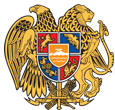 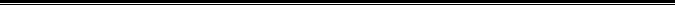 Հայաստանի Հանրապետության Լոռու մարզի Վանաձոր համայնք
Ք. Վանաձոր, Տիգրան Մեծի 22, Ֆաքս 0322 22250, Հեռ. 060 650044, 060 650040 vanadzor.lori@mta.gov.am, info@vanadzor.am